Supplementary Fig. S1. Representative agarose gel of PCR amplified products with INNO LiPA Mycobacteria v2 (LiPA) primers and genomic DNA from M. tuberculosis, (lane 1), M. fortuitum (lane 2), M. avium (lane 3), no DNA (Blank) (lane 4), M. immunogenum (lane 5), M. gordonii (lane 6), M. kansasii (lane 7), M. abscessus (lane 8) and M. intracellulare (lane 9). Lane M is 100 bp DNA ladder and DNA fragments of 100 bp, 300 bp and 600 bp are marked.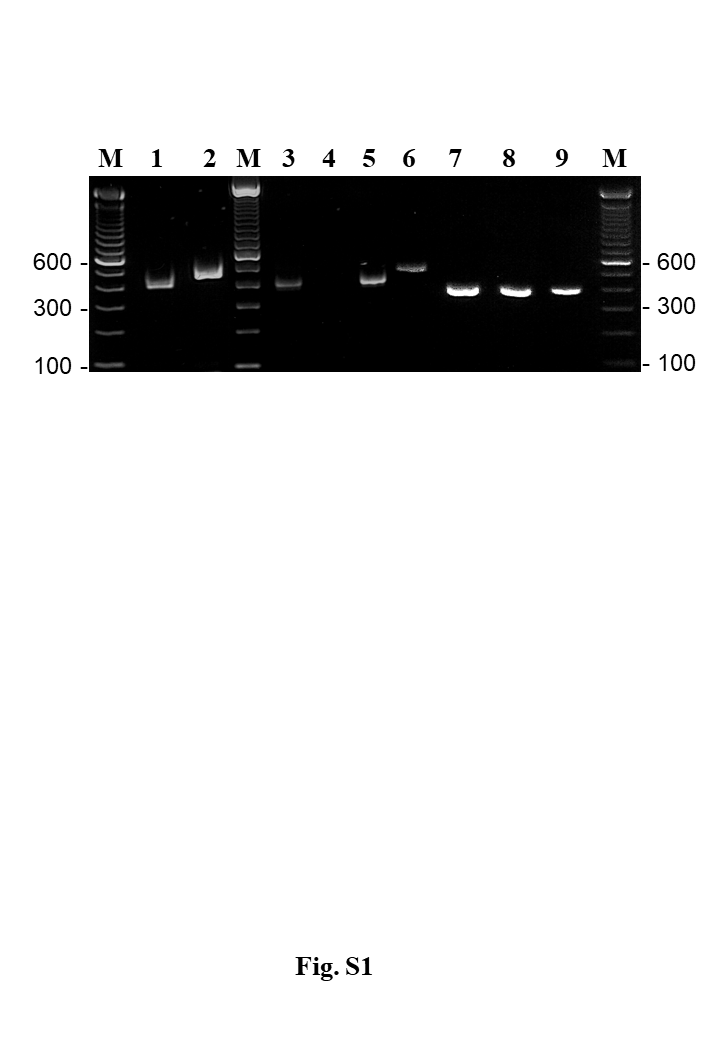 